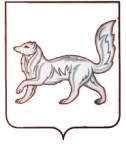 РОССИЙСКАЯ ФЕДЕРАЦИЯТУРУХАНСКИЙ РАЙОННЫЙ СОВЕТ ДЕПУТАТОВКРАСНОЯРСКОГО КРАЯРЕШЕНИЕ 16.03.2016                                      с. Туруханск                                        № 4 - 49Об утверждении Положения о постоянных комиссиях Туруханского районного Совета депутатовНа основании пункта 11 статьи 31, пункта 4 статьи 42 Устава муниципального образования Туруханский район, статьи 9 Регламента Туруханского районного Совета депутатов, руководствуясь статьями 32, 41 Устава муниципального образования Туруханский район, Туруханский районный Совета депутатов РЕШИЛ:1. Утвердить Положение о постоянных комиссиях Туруханского районного Совета депутатов согласно приложению.2. Признать утратившим силу решение Туруханского районного Совета депутатов от 17.05.2010 № 3-10 «Об утверждении положения о комиссиях Туруханского районного Совета депутатов».3. Контроль за исполнением настоящего решения возложить на постоянную комиссию по местному самоуправлению, законности и правопорядку.4. Решение вступает в силу со дня подписания.Приложениек решению Туруханского районного Совета депутатов от 16.03.2016 № 4 - 49ПОЛОЖЕНИЕ О ПОСТОЯННЫХ КОМИССИЯХ ТУРУХАНСКОГО РАЙОННОГО СОВЕТА ДЕПУТАТОВОБЩИЕ ПОЛОЖЕНИЯ1.1. В соответствии с Уставом муниципального образования Туруханский район (далее – Устав района) Туруханский районный Совет депутатов (далее – Совет депутатов, районный Совет) для предварительного рассмотрения проектов решений и их подготовки к рассмотрению, а также для содействия реализации его решений, осуществления в пределах своей компетенции контроля за деятельностью органов местного самоуправления района образует из числа депутатов на срок своих полномочий постоянные комиссии Туруханского районного Совета депутатов (далее – постоянные комиссии, комиссии).1.2. Комиссии осуществляют свою работу на основе законности и профессионализма в рассмотрении вопросов, относящихся к их ведению, а также на основе коллективного, свободного и делового обсуждения, гласности и широкой инициативы членов постоянной комиссии, исходя из интересов муниципального образования Туруханский район (далее – муниципальный район, район) и его жителей.1.3. В соответствии с Регламентом Туруханского районного Совета депутатов (далее – регламент Совета) комиссии являются рабочими органами районного Совета, входят в организационную структуру Совета депутатов и подотчетны ему.1.4. Комиссии действуют в сотрудничестве с органами местного самоуправления, государственными органами, общественными организациями, изучают и учитывают общественное мнение.1.5. Постоянные комиссии при рассмотрении вопросов, относящихся к их ведению, пользуются равными правами и несут равные обязанности.1.6. Правовую основу деятельности комиссий составляют Конституция Российской Федерации, федеральные конституционные законы, федеральные законы, указы и распоряжения Президента Российской Федерации, постановления и распоряжения Правительства Российской Федерации, правовые акты федеральных органов государственной власти и органов государственной власти Красноярского края, Устав района, регламент  Совета, иные правовые акты районного Совета, а также настоящее Положение.1.7. Организационное, правовое, аналитическое и техническое обеспечение деятельности комиссий осуществляет аппарат районного Совета совместно с администрацией Туруханского района (далее - администрация района).2. СТРУКТУРА И ПОРЯДОК ФОРМИРОВАНИЯ ПОСТОЯННЫХ КОМИССИЙ2.1. Постоянные комиссии образуются, как правило, на первой сессии вновь избранного Совета депутатов на срок его полномочий.2.2. Перечень комиссий, их количественный и персональный состав утверждается решением районного Совета депутатов открытым голосованием.2.3. В случае необходимости на последующих заседаниях районного Совета могут образовываться новые комиссии, упраздняться и реорганизовываться ранее созданные, а также вноситься изменения в их состав.2.4. Депутатам предоставляется право для самоопределения при выборе комиссий: состав постоянных комиссий формируется с учетом пожеланий депутатов, выраженных в письменной форме. При утверждении постоянных комиссий голосование проводится в целом по составу постоянных комиссий.2.5. Количество членов постоянной комиссии не может быть менее трёх и более десяти человек.2.6. Один депутат не может быть членом более трёх комиссий. Каждый депутат обязан работать не менее чем в одной из постоянных комиссий по своему выбору.2.7. Депутат вправе выходить из состава одной постоянной комиссии и переходить в состав другой постоянной комиссии. Депутат, изъявивший желание выйти из состава комиссии или перейти в другую комиссию, подает письменное заявление на имя председателя Совета. Решение об изменении состава постоянных комиссий утверждается на заседании Совета депутатов.2.8. В состав постоянной комиссии не может входить председатель Туруханского районного Совета депутатов (далее – председатель Совета).2.9. На первом заседании постоянные комиссии избирают из своего состава председателя постоянной комиссии, заместителя председателя комиссии и, при необходимости, секретаря постоянной комиссии. Председатель комиссии, его заместитель избираются на заседании комиссии большинством голосов членов комиссии.2.10. Председатели постоянных комиссий утверждаются районным Советом депутатов. Кандидатуры претендентов на пост председателя постоянной комиссии рассматриваются на его заседании. Правом выдвижения кандидатов на должность председателя постоянной комиссии обладают все  депутаты, допускается самовыдвижение.3. КООРДИНАЦИЯ ДЕЯТЕЛЬНОСТИ ПОСТОЯННЫХ КОМИССИЙ 3.1. Координация деятельности постоянных комиссий и оказание им помощи в работе осуществляются в соответствии с пп. 12 п. 1 ст. 35, п. 3 ст. 36 Устава района, председателем Совета и его заместителем, при этом они:1) принимают меры по организации согласованной и совместной работы постоянных комиссий;2) обеспечивают информирование депутатов, представителей органов местного самоуправления, государственных органов и общественных объединений о заседаниях постоянных комиссий;3) содействуют своевременному обеспечению постоянных комиссий материалами и документами по рассматриваемым ими вопросам;4) направляют в постоянные комиссии информацию о принятых нормативных правовых актах органов государственной власти Красноярского края, органов местного самоуправления муниципального образования Туруханский район;5) содействуют правовому, организационному, материально-техническому обеспечению деятельности постоянных комиссий, оказывают иную необходимую помощь в их работе;6) обеспечивают взаимодействие постоянных комиссий с администрацией Туруханского района, Контрольно-ревизионной комиссией Туруханского района;7) вносят на рассмотрение районного Совета предложения об образовании новых постоянных комиссий Совета депутатов, об упразднении имеющихся;8) выступают с инициативой о проведении совместных заседаний постоянных комиссий;9) дают поручения комиссиям;10) выполняют иные функции, в целях координация деятельности постоянных комиссий и оказания им помощи в работе.4. ЗАДАЧИ И ПРАВА ПОСТОЯННЫХ КОМИССИЙ4.1. Основными задачами постоянных комиссий районного Совета депутатов с учетом профиля их деятельности являются:- предварительное рассмотрение проектов решений Туруханского районного Совета депутатов (далее – проекты решений Совета, решения Совета), подготовка по поручению районного Совета, его председателя, заместителя председателя или по собственной инициативе вопросов, относящихся к сфере деятельности комиссии, разработка по ним решений Совета, внесение по ним своих предложений;- рассмотрение поступивших в постоянные комиссии от субъектов, обладающих правом правотворческой инициативы, предложений, касающихся изменений и дополнений решений Совета;- подготовка заключений по вопросам, проектам решений Совета, внесенных на рассмотрение Совета депутатов;- получение информации от секторов, отделов, управлений органов местного самоуправления Туруханского района при подготовке вопросов (заключений), проектов решений Совета, выносимых на рассмотрение  районным Советом депутатов;- принятие решений о готовности проектов решений Совета к рассмотрению депутатами, с целью включения в повестку дня сессии;- участие в подготовке и проведении публичных слушаний по обсуждению проектов муниципальных правовых актов по вопросам местного значения с участием жителей Туруханского района;- контроль за деятельностью органов и должностных лиц местного самоуправления, предприятий, учреждений и организаций, расположенных на территории муниципального района в пределах своих полномочий;- осуществление контроля за рассмотрением и реализацией органами и должностными лицами местного самоуправления района, общественными организациями, предложений и замечаний депутатов, высказанных на заседаниях Совета депутатов, а также за выполнением предложений и замечаний избирателей по вопросам, относящимся к ведению Совета депутатов;- участие в разработке проектов планов и программ экономического и социального развития муниципального района, бюджета Туруханского района (далее – бюджет района), решений районного Совета и подготовка по ним своих предложений в пределах своей компетенции, рассмотрение вопросов, связанных с принятием планов и программ развития муниципального района, отчетов об их исполнении;- подготовка по поручению районного Совета или его председателя замечаний, предложений и поправок по проектам законодательных актов Красноярского края или разработка проектов таких актов в порядке законодательной инициативы;- заслушивание должностных лиц органов местного самоуправления района на заседаниях комиссий;- сбор и анализ информации по вопросам, находящимся в компетенции комиссий, мониторинг законодательства и правоприменительной практики по вопросам ведения;- проведение по поручению районного Совета депутатов, председателя Совета или по собственной инициативе депутатских расследований в пределах компетенции районного Совета депутатов;- внесение предложений по формированию проекта плана нормотворческой деятельности и работы районного Совета;- рассмотрение предложений, заявлений и жалоб граждан в пределах компетенции комиссий;- документирование деятельности комиссий, предоставление материалов о работе комиссий депутатам районного Совета;- иные задачи, предусмотренные регламентом Совета, иными нормативными правовыми актами районного Совета, настоящим Положением, а также поручениями районного Совета.4.2. Выполняя возложенные на них задачи, постоянные комиссии Совета депутатов призваны во время заседаний Совета депутатов и в период между его заседаниями, способствовать эффективной деятельности представительного органа.4.3. Постоянные комиссии имеют право:- запрашивать и получать в установленном порядке информацию и документы, необходимые для работы комиссий;- заслушивать на своих заседаниях информацию, доклады должностных лиц по вопросам, входящим в компетенцию комиссий;- предоставлять председателю Совета принятые ими решения для последующего направления соответствующим органам, организациям и учреждениям в целях рассмотрения и принятия по ним необходимых мер;- по согласованию с другими постоянными комиссиями участвовать в совместных заседаниях комиссий;- вносить предложения о заслушивании на сессии районного Совета депутатов информации о работе органов местного самоуправления, должностных лиц, о выполнении решений Совета депутатов, а также решений комиссий по вопросам, отнесенным к их ведению;- осуществлять иные права, с целью выполнения полномочий комиссий по предметам ведения.5. НАИМЕНОВАНИЯ ПОСТОЯННЫХ КОМИССИЙ, ПРЕДМЕТЫ ИХ ВЕДЕНИЯ5.1. Районный Совет по направлениям, обеспечивающим деятельность  представительного органа в соответствии с действующим законодательством, образует следующие постоянные комиссии:1) Постоянная комиссия по бюджету и финансовой политике;2) Постоянная комиссия по экономической политике, собственности и содействию предпринимательству;3) Постоянная комиссия по развитию жилищно-коммунального хозяйства, промышленности и коммуникационного комплекса;4) Постоянная комиссия по сельскому хозяйству, природопользованию, экологии и вопросам КМНС;5) Постоянная комиссия по образованию, молодёжной политике, культуре и спорту;6) Постоянная комиссия по социальной защите и правам человека;7) Постоянная комиссия по местному самоуправлению, законности и правопорядку.5.2. Постоянная комиссия по бюджету и финансовой политике осуществляет предварительное рассмотрение и подготовку вопросов, относящихся к ведению районного Совета, по следующим направлениям:1) установление порядка составления, рассмотрения, утверждения и исполнения бюджета района, а также контроля за его исполнением;2) участие в формировании бюджета района;3) рассмотрение проекта бюджета района, в том числе с учетом замечаний, предложений других постоянных комиссий районного Совета, Контрольно-ревизионной комиссии Туруханского района, рассмотрение изменений и дополнений, вносимых в бюджет района;4) подготовка проектов муниципального правовых актов по вопросам бюджетной и финансово-налоговой политики района, подготовка заключений на представленные субъектами правотворческой инициативы проекты муниципальных правовых актов в соответствующей сфере регулирования.5) определение приоритетных направлений использования бюджетных средств муниципального района (в рамках принятия планов и программ развития муниципального района, рассмотрения и утверждения бюджета района и его корректировки), участие в определении направлений использования капитальных вложений;6) ведение работы по выявлению внутрирайонных резервов и дополнительных доходов бюджета и усилению режима экономии при расходовании средств бюджета;7) рассмотрение вопросов бюджетной системы района, бюджетного устройства и бюджетного процесса, бюджетно-финансовой и налоговой политики района, взаимоотношений с краевым бюджетом и бюджетами поселений района, финансовых основ местного самоуправления и межбюджетных отношений;8) осуществление оценки ресурсов района, их состояния, порядка использования, состояния обязательств (долгов) района, соотнесение муниципальных нужд, ресурсов и долгов района;9) установление расходных обязательств муниципального образования Туруханский район, рассмотрение вопросов увеличения собственной доходной части бюджета района, финансовая проверка проектов решений, а также других нормативных правовых актов органов местного самоуправления, предусматривающих расходы, покрываемые за счет средств районного бюджета, или влияющих на его формирование и исполнение;10) установление порядка предоставления гарантий муниципального района, участие в формировании среднесрочных и долгосрочных программ социально-экономического развития района, в предварительном рассмотрении и анализе основных направлений и прогнозов социально-экономического развития муниципального образования;11) рассмотрение отчета об исполнении бюджета района за отчетный период;12) рассмотрение проектов программ и планов развития муниципального образования Туруханский район и отчетов об их исполнении;13) определение размеров отчислений от прибыли муниципальных унитарных предприятий, остающейся после уплаты налогов и иных обязательных платежей, подлежащих зачислению в бюджет района;14) участие в рассмотрении вопроса планирования поступлений в бюджет района доходов от приватизации муниципального имущества;15) установление, изменение и отмена местных налогов и сборов, определение размеров арендных платежей за пользование муниципальным имуществом;16) осуществление в рамках полномочий контроля за целевым использованием бюджетных средств;17) установление порядка материально-технического и организационного обеспечения деятельности органов местного самоуправления муниципального образования Туруханский район;18) определение размеров и условий оплаты труда депутатов, выборных должностных лиц местного самоуправления, осуществляющих свои полномочия на постоянной основе, муниципальных служащих, установление перечня категорий получателей, размера и порядка выплаты получателям дополнительных компенсационных выплат;19) контроль за использованием Контрольно-ревизионной комиссией Туруханского района бюджетных средств, муниципального имущества на основании решения районного Совета, в соответствии с п. 2 ст. 20 Федерального закона от 07.02.2011 № 6-ФЗ «Об общих принципах организации и деятельности контрольно-счетных органов субъектов Российской Федерации и муниципальных образований»;20) рассмотрение иных вопросов, связанных с формированием бюджетно-финансовой политики на территории муниципального образования Туруханский район.5.3. Постоянная комиссия по экономической политике, собственности и содействию предпринимательству осуществляет предварительное рассмотрение и подготовку вопросов, относящихся к ведению районного Совета, по следующим направлениям:1) участие в формировании бюджета района;2) подготовка проектов муниципального правовых актов по вопросам экономической политики, собственности и содействию предпринимательству на территории муниципального района, подготовка заключений на представленные субъектами правотворческой инициативы проекты муниципальных правовых актов в соответствующей сфере регулирования;3) рассмотрение и контроль за исполнением муниципальных программ, относящихся к компетенции постоянной комиссии;4) рассмотрение планов, программ и прогнозов экономического развития муниципального района, принятие и организация выполнения планов и программ комплексного социально-экономического развития муниципального района;5) проведение анализа работы администрации района в сфере инновационной и инвестиционной политики на территории района, подготовка предложений по улучшению экономической ситуации в районе;6) разработка предложений по развитию муниципального сектора экономики на территории района;7) участие в разработке муниципальной политики по созданию оптимальных условий для развития предпринимательской деятельности в сфере малого и среднего бизнеса на территории района;8) участие в формировании и проведении районной политики по вопросам управления и распоряжения объектами муниципальной собственности, муниципальной казны, оценочной деятельности;9) осуществление контроля за эффективностью использования муниципальной собственности и поступлением средств в местный бюджет;10) изучение и внедрение опыта других муниципальных образований в стратегических направлениях развития экономики района, развития малого и среднего предпринимательства;11) участие в формировании муниципальных программ и нормативно-правовом регулировании в области развития предпринимательства, внешнеэкономической деятельности, мобилизационной подготовки экономики района, управления муниципальной собственностью района;12) создание условий для увеличения количества жителей, вовлеченных в предпринимательскую деятельность, повышения эффективности работы инфраструктуры и  оказания поддержки социально ориентированным некоммерческим организациям;13) развитие и поддержка малого и среднего предпринимательства, создание условий информационной поддержки субъектов малого и среднего предпринимательства;14) выработка предложений и создание условий для продвижения конкурентноспособной продукции малых и средних предприятий на потребительские рынки сбыта, вопросы субсидирования субъектов предпринимательской инфраструктуры;15) рассмотрение вопросов по установлению, изменению, отмене местных налогов и сборов, введение в действие которых осуществляется решениями районного Совета, а также льгот по их уплате на территории муниципального образования Туруханский район;16) регулирование отношений собственности на территории муниципального образования Туруханский район, определение порядка управления и распоряжения имуществом, находящимся в муниципальной собственности, порядка и условий его приватизации;17) регулирование отношений в сфере закупок товаров, работ, услуг для муниципальных нужд в случаях, предусмотренных законодательством Российской Федерации о контрактной системе в сфере закупок;18) определение порядка принятия решений о создании, реорганизации и ликвидации муниципальных унитарных предприятий, об установлении тарифов на услуги муниципальных предприятий и учреждений, выполнение работ, за исключением случаев, предусмотренных федеральными законами;19) определение порядка ведения реестра муниципального имущества;20) определение порядка управления и распоряжения земельными участками, расположенными на межселенной территории района;21) рассмотрение и решение иных вопросов в области экономической политики, собственности и развития предпринимательства на территории Туруханского района.5.4. Постоянная комиссия по развитию жилищно-коммунального хозяйства, промышленности и коммуникационного комплекса осуществляет предварительное рассмотрение и подготовку вопросов, относящихся к ведению районного Совета, по следующим направлениям:1) участие в формировании бюджета района;2) подготовка проектов муниципального правовых актов по вопросам развития жилищно-коммунального хозяйства, промышленности, строительства, архитектуры, градостроительства и коммуникационного комплекса, подготовка заключений на представленные субъектами правотворческой инициативы проекты муниципальных правовых актов в соответствующей сфере ведения;3) участие в подготовке, анализе, рассмотрении, а также осуществление контроля за исполнением муниципальных программ, относящихся к компетенции постоянной комиссии;4) участие в проведении на территории района муниципальной политики в области жилищно-коммунального хозяйства, направленной на удовлетворение муниципальных нужд, потребностей учреждений, организаций и граждан в предоставлении жилищных и коммунальных услуг;5) разработка проектов решений районного Совета по вопросам инвестиционной деятельности промышленных предприятий в пределах полномочий, предусмотренных действующим законодательством;6) участие в разработке предложений (для рассмотрения на сессии районного Совета), связанных с обеспечением стабильного развития промышленности, жилищно-коммунального хозяйства, транспорта и связи на территории муниципального района;7) участие в разработке муниципальных программ и концепций в сфере промышленного и научно-технического развития муниципального района;8) рассмотрение тарифов на услуги муниципальных учреждений и предприятий, участие в регулировании тарифов на подключение к системе коммунальной инфраструктуры, тарифов организаций коммунального комплекса на подключение, надбавок к тарифам на товары и услуги организаций коммунального комплекса, надбавок к ценам (тарифам) для потребителей;9) решение вопросов содействия устойчивой и надежной работы транспортного и коммуникационного комплекса района;10) рассмотрение вопросов организации утилизации и переработки бытовых и промышленных отходов на территории района;11) рассмотрение вопросов о создании условий для предоставления транспортных услуг населению и организации транспортного обслуживания населения между поселениями в границах района;12) рассмотрение вопросов организации электро- и газоснабжения поселений в границах района;13) рассмотрение вопросов создания условий для обеспечения поселений района услугами связи, общественного питания, торговли и бытового обслуживания;14) рассмотрение вопросов содержания и строительства автомобильных дорог общего пользования между населенными пунктами, мостов и иных транспортных сооружений вне границ населенных пунктов внутри границ района;15) участие в решении вопросов содействия устойчивой и надежной работы транспортного комплекса, вопросов в области строительства, связи и развития промышленного комплекса района, рассмотрение вопросов землепользования и землеустройства;16) участие в формировании и проведении политики в области градостроительной деятельности, в том числе по организации и проведению государственной экспертизы проектов документов территориального планирования, проектной документации, результатов инженерных изысканий, осуществление полномочий в области контроля за соблюдением органами местного самоуправления законодательства о градостроительной деятельности в пределах компетенции комиссии;17) изучение, проведение анализа экономических аспектов реформы жилищно-коммунального хозяйства района, регулирования деятельности естественных монополий, внедрение энергосберегающих технологий, услуг торговли, общественного питания и бытового обслуживания;18) рассмотрение и решение иных вопросов в области развития жилищно-коммунального хозяйства, промышленности и коммуникационного комплекса на территории муниципального района.5.5. Постоянная комиссия по сельскому хозяйству, природопользованию, экологии и вопросам КМНС осуществляет предварительное рассмотрение и подготовку вопросов, относящихся к ведению районного Совета, по следующим направлениям:1) участие в формировании бюджета Туруханского района;2) подготовка проектов муниципального правовых актов по вопросам развития сельского хозяйства, природопользования, экологии и вопросам КМНС, подготовка заключений на представленные субъектами правотворческой инициативы проекты муниципальных правовых актов в соответствующей сфере регулирования;3) участие в создании экономических условий для производства и предпринимательства в аграрном секторе экономики района, эффективного механизма муниципальной поддержки сельскохозяйственных товаропроизводителей района, развития личных подсобных хозяйств;4) участие в создании условий для расширения рынка сельскохозяйственной продукции, сырья и продовольствия;5) рассмотрение природоохранных и экологических муниципальных программ на территории района; участие в подготовке и рассмотрении, а также контроль за исполнением муниципальных программ, относящихся к компетенции постоянной комиссии;6) подготовка предложений по совершенствованию системы мер, направленных на предотвращение чрезвычайных ситуаций, обеспечение экологической безопасности и развитие ресурсосберегающих технологий;7) рассмотрение вопросов об обеспечении прав граждан на благоприятную окружающую среду и благоприятные условия жизнедеятельности, о нормативах качества окружающей среды;8) анализ мероприятий, разработка предложений по системе мероприятий, направленных на защиту окружающей среды, объектов животного и растительного мира, лесов, водных объектов, водных биологических ресурсов;9) анализ мероприятий по охране, воспроизводству и рациональному использованию природных ресурсов, мер по улучшению состояния окружающей среды;10) рассмотрение вопросов организации экологического образования и просвещения, формирование экологической культуры;11) рассмотрение вопросов обеспечения на территории района мероприятий по охране природных ресурсов и окружающей среды;12) рассмотрение вопросов обеспечения безопасности людей на водных объектах, охраны их жизни и здоровья;13) рассмотрение вопросов по обеспечению традиционного образа жизни и осуществления традиционной хозяйственной деятельности коренных малочисленных народов севера, проживающих на территории муниципального района (кеты, селькупы, эвенки);14) принятие участия в реализации федеральных и региональных программ социально-экономического и культурного развития малочисленных народов и в осуществлении контроля за использованием материальных и финансовых средств, выделяемых в соответствии с указанными программами, а также за использованием и охраной земель в местах традиционного проживания и традиционной хозяйственной деятельности малочисленных народов;15) участие в создании на общественных началах при Главе Туруханского района в местах традиционного проживания и традиционной хозяйственной деятельности малочисленных народов советов представителей малочисленных народов для защиты прав и законных интересов указанных народов, в соответствии со ст. 7 Федерального закона от 30.04.1999 № 82-ФЗ «О гарантиях прав коренных малочисленных народов Российской Федерации»;16) рассмотрение и решение иных вопросов в области сельского хозяйства, природопользования, экологии и вопросам КМНС на территории муниципального района.5.6. Постоянная комиссия по образованию, молодёжной политике, культуре и спорту осуществляет предварительное рассмотрение и подготовку вопросов, относящихся к ведению районного Совета, по следующим направлениям:1) участие в формировании бюджета района на очередной финансовый год по отраслям ведения комиссии, контроль за исполнением бюджета района в области подведомственных вопросов;2) подготовка проектов муниципального правовых актов по вопросам образования, молодёжной политики, культуре и спорту, представление заключений на представленные субъектами правотворческой инициативы проекты муниципальных правовых актов в соответствующей сфере регулирования;3) рассмотрение и контроль за исполнением муниципальных программ, относящихся к компетенции постоянной комиссии;4) рассмотрение и решение вопросов по организации предоставления общедоступного и бесплатного дошкольного, начального общего, основного общего, среднего общего образования по основным общеобразовательным программам в муниципальных образовательных организациях (за исключением полномочий по финансовому обеспечению реализации основных общеобразовательных программ в соответствии с федеральными государственными образовательными стандартами);5) рассмотрение и решение вопросов по организации предоставления дополнительного образования детей в муниципальных образовательных организациях (за исключением дополнительного образования детей, финансовое обеспечение которого осуществляется органами государственной власти субъекта Российской Федерации), по созданию условий для осуществления присмотра и ухода за детьми, содержанию детей в муниципальных образовательных организациях, а также по организации отдыха детей в каникулярное время;6) рассмотрение и решение вопросов по организации библиотечного обслуживания населения межпоселенческими библиотеками, комплектованию и обеспечению сохранности их библиотечных фондов;7) рассмотрение и решение вопросов по созданию условий для обеспечения поселений, входящих в состав муниципального района, услугами по организации досуга и услугами организаций культуры;8) рассмотрение вопросов, обеспечивающих развитие физической культуры и спорта в муниципальном районе в интересах детей и молодежи, обеспечение развития физической культуры и спорта на территории района в целях укрепления здоровья, организации активного отдыха, внедрения здорового образа жизни, спорта высших достижений и профессионального спорта, подготовки спортивного резерва;9) участие в организации проведения официальных физкультурно-оздоровительных и спортивных мероприятий района;10) рассмотрение и решение вопросов по организации и осуществлению мероприятий межпоселенческого характера по работе с детьми и молодежью, взаимодействию с общественными организациями;11) участие в осуществлении муниципальной политики в сфере образования и молодежной политики района, культуры и спорта;12) рассмотрение вопросов, обеспечивающих проведение в районе муниципальной политики в области культуры и нравственного просвещения подрастающего поколения;13) осуществление взаимодействия с муниципальными и краевыми учреждениями социальной сферы с целью эффективной реализации государственной социальной политики на территории  Туруханского района;14) решение и рассмотрение иных вопросов в области развития образования, молодёжной политики, культуры и спорта на территории муниципального района.5.7. Постоянная комиссия по социальной защите и правам человека осуществляет предварительное рассмотрение и подготовку вопросов, относящихся к ведению районного Совета, по следующим направлениям:1) участие в формировании бюджета района на очередной финансовый год по отраслям социальной сферы, осуществление контроля за исполнением бюджета района по направлениям социальной направленности;2) подготовка проектов муниципального правовых актов по вопросам социальной защиты населения, предоставления мер социальной поддержки, участие в разработке правовых актов по вопросам адресной социальной помощи и защиты ветеранов и членов их семей, инвалидов, льготных и малоимущих категорий населения, подготовка правовых актов в части регулирования социально-трудовых отношений;3) подготовка заключений на представленные субъектами правотворческой инициативы проекты муниципальных правовых актов в соответствующей сфере регулирования;4) принятие и организация выполнения планов и муниципальных программ социальной направленности, рассмотрение и контроль за исполнением муниципальных программ, относящихся к компетенции постоянной комиссии;5) осуществление связей со средствами массовой информации по вопросам социальной политики, защиты прав граждан, проживающих на территории района;6) участие в отборе социально значимых для района инвестиционных проектов и в экспертизе их эффективности;7) подготовка предложений по регулированию вопросов социальной поддержки (медицинская помощь, трудоустройство и др.) отдельных категорий населения района;8) участие в деятельности по профилактике безнадзорности и правонарушений несовершеннолетних;9) участие в деятельности по профилактике наркомании, токсикомании, пьянства и алкоголизма;10) взаимодействие с органами социальной защиты населения по вопросам подготовки предложений по законодательному регулированию вопросов социальной поддержки отдельных категорий населения района;11) рассмотрение вопросов в сфере социально-трудовых отношений, в сфере реализации государственной политики в области материнства и детства;12) рассмотрение вопросов в формировании политики в сфере труда и занятости населения, социального партнерства, содействия защиты прав и основных гарантий ребенка, охраны материнства, защиты интересов семьи, участие в формировании региональной политики в сфере труда и занятости, социального партнерства на территории района;13) взаимодействие с Уполномоченным по правам человека в Красноярском крае, Уполномоченным по правам ребенка в Красноярском крае;14) иные вопросы в области социальной защиты и прав человека на территории муниципального района.5.8. Постоянная комиссия по местному самоуправлению, законности и правопорядку осуществляет предварительное рассмотрение и подготовку вопросов, относящихся к ведению районного Совета по следующим направлениям:1) участие в формировании бюджета района на очередной финансовый год, контроль за исполнением бюджета района;2) подготовка проектов муниципальных правовых актов по вопросам местного самоуправления, законности и правопорядку на территории муниципального района;3) подготовка заключений на представленные субъектами правотворческой инициативы проекты муниципальных правовых актов в соответствующей сфере регулирования;4) принятие и организация выполнения планов и муниципальных программ в соответствующей сфере ведения, рассмотрение и контроль за исполнением муниципальных программ, относящихся к компетенции постоянной комиссии;5) осуществление предварительного рассмотрения и анализ представленной на утверждение структуры администрации района (внесение структурных изменений);6) предварительное рассмотрение вопросов по определению порядка материально-технического и организационного обеспечения деятельности органов местного самоуправления района;7) осуществление разработки Регламента районного Совета, внесение в него изменений и дополнений, контроль его исполнения;8) работа по внесению изменений и дополнений в Устав муниципального образования Туруханский район, постоянная актуализация действующей редакции, контроль за соблюдение законодательной процедуры по внесению изменений и дополнений в Устав района;9) организация разработки правовых актов, определяющих порядок:а) организации и проведения публичных слушаний;б) назначения и проведения собрания граждан, а также полномочия собрания граждан;в) назначения и проведения конференции граждан (собрания делегатов), избрания делегатов, а также полномочия конференции граждан (собрания делегатов);г) назначения и проведения опроса граждан;д) порядка и сроков рассмотрения обращений граждан в органах местного самоуправления в соответствии с действующим законодательством;е) развития местного самоуправления, создания гарантий народовластия;ж) проведения местного референдума, избрания Главы Туруханского района из числа кандидатов, отобранных конкурсной комиссией, выборов депутатов районного Совета;з) рассмотрения вопросов муниципальной службы;к) создания условий для развития политических партий, общественных и религиозных объединений, других институтов гражданского общества;л) межмуниципального сотрудничества, договоров межмуниципального сотрудничества района с другими муниципальными образованиями края и Российской Федерации;10) вопросы организации деятельности районного Совета, совершенствования парламентских процедур, организационного и иного обеспечения работы районного Совета;11) проверка и подготовка к рассмотрению районным Советом материалов о награждении благодарственными письмами и почетными грамотами Туруханского районного Совета депутатов, а также материалов о присвоении почетного звания «Почетный гражданин Туруханского района»;12) рассмотрение вопросов о ходатайстве на награждение Почетной грамотой Законодательного Собрания Красноярского края;13) создание условий для непосредственного участия граждан в осуществлении местного самоуправления (муниципальные выборы, местный референдум, голосование по отзыву депутата, члена выборного органа местного самоуправления, выборного должностного лица местного самоуправления, голосование по вопросам изменения границ района, преобразования района; сход граждан; правотворческая инициатива граждан; территориальное общественное самоуправление; публичные слушания; собрания; конференции (собрания делегатов); опрос граждан и другие формы непосредственного осуществления населением местного самоуправления);14) рассмотрение вопросов, связанных с нарушением гарантий депутатской деятельности;15) подготовка материалов для рассмотрения районным Советом вопроса о досрочном прекращении полномочий депутатов по основаниям, предусмотренным действующим законодательством;16) осуществление проверки и подготовка материалов по вопросам, связанным с нарушением ограничений и гарантий депутатской деятельности, вопросам депутатской этики (основанием для рассмотрения являются обращения граждан, юридических лиц, общественных объединений, правоохранительных органов, а также факты, отраженные средствами массовой информации);17) участие в подготовке решения о вхождении муниципального района в ассоциации и союзы межмуниципального сотрудничества, а также осуществления международных и внешнеэкономических связей в соответствии с федеральными законами;18) рассмотрение вопросов по установлению официальной символики Туруханского района;19) рассмотрение вопросов организации и содержания муниципального архива и обеспечения условий хранения источников информации;20) осуществление рассмотрения инициатив изменения границ района и его преобразования;21) взаимодействие с комитетом Законодательного Собрания края по государственному строительству, местному самоуправлению и развитию институтов гражданского общества;22) взаимодействие с Ассоциацией глав западной группы муниципальных образований Красноярского края, Ассоциацией по взаимодействию представительных органов государственной власти и местного самоуправления, Советом муниципальных образований Красноярского края, Молодежным парламентом Красноярского края, Гражданской ассамблеей Красноярского края;23) взаимодействие с Избирательной комиссией Красноярского края;24) оказание методической помощи представительным органам поселений, входящих в состав района;25) иные вопросы в сфере местного самоуправления, законности и правопорядка на территории Туруханского района.6. ОРГАНИЗАЦИЯ ДЕЯТЕЛЬНОСТИ ПОСТОЯННЫХ КОМИССИЙ6.1. Основной формой работы комиссий является заседание. Заседания комиссии проводятся по мере необходимости, но не реже одного раза в три месяца. Заседание комиссии проводит председатель или, в случае его отсутствия - заместитель председателя комиссии, а в случае невозможности их присутствия - один из членов комиссии по ее решению.6.2. Председатель постоянной комиссии избирается на срок ее полномочий из числа членов комиссии большинством голосов от числа членов комиссии и утверждается решением Совета депутатов.6.3. Председатель постоянной комиссии:1) осуществляет непосредственное руководство деятельностью постоянной комиссии, организует работу, несет персональную ответственность за выполнение возложенных на постоянную комиссию задач и функций;2) подготавливает план работы с учетом предложений, поступивших от членов постоянной комиссии, выносит его на обсуждение и утверждение постоянной комиссии;3) утверждает повестку дня заседания постоянной комиссии и список приглашенных на заседание лиц;4) созывает заседания постоянной комиссии и обеспечивает подготовку материалов к заседаниям;5) обеспечивает информирование членов постоянной комиссии, других депутатов и приглашенных лиц о повестке дня, дате и времени проведения заседания постоянной комиссии, приглашает для участия в заседаниях комиссии и дачи разъяснений представителей органов государственной власти и органов местного самоуправления, соответствующих специалистов, экспертов, должностных лиц органов местного самоуправления района;6) ведет (председательствует) заседания постоянной комиссии;7) координирует работу постоянной комиссии с деятельностью других постоянных комиссий, в том числе при совместном рассмотрении вопросов;8) подписывает документы постоянной комиссии (протоколы заседаний, заключения, решения постоянной комиссии и т.д.);9) дает поручения членам постоянной комиссии в пределах своих полномочий;10) организует освещение деятельности постоянной комиссии в средствах массовой информации;11) информирует председателя Совета о планах работы постоянной комиссии, достигнутых результатах, принятых комиссией предложениях, рекомендациях;12) готовит и представляет на заседаниях Совета депутатов ежегодные отчеты о деятельности постоянной комиссии;13) организует связь с соответствующими комиссиями советов депутатов других муниципальных образований в целях всестороннего взаимодействия;14) организует работу с письмами и обращениями избирателей, поступившими в постоянную комиссию;15) обеспечивает учет общественного мнения и гласность в работе комиссии;16) осуществляет в пределах своей компетенции иные полномочия в целях плодотворной и целенаправленной работы комиссии.6.4. Председатель комиссии созывает заседания комиссии:а) по своей инициативе;б) по требованию не менее трёх депутатов, входящих в состав комиссии;в) по требованию председателя районного Совета.6.5. О созыве заседания комиссии председатель комиссии уведомляет не менее чем за 2 дня членов комиссии, председателя Совета депутатов, приглашенных лиц, а также инициаторов проекта решения, подлежащего рассмотрению.6.6. Вместе с уведомлением о созыве комиссии депутатам направляется повестка заседания и проекты решений по вопросам, подлежащим рассмотрению.6.7. На заседаниях комиссии вправе присутствовать Глава Туруханского района, его заместители, руководители органов администрации района, инициаторы проекта решения, подлежащего рассмотрению, а также с согласия председателя комиссии или по решению комиссии - представители заинтересованных органов и общественных объединений.6.8. В заседаниях комиссии могут принимать участие с правом совещательного голоса депутаты районного Совета, не входящие в состав комиссии, а также при рассмотрении вопросов, входящих в компетенцию Контрольно-ревизионной комиссии района и Избирательной комиссии муниципального образования Туруханский район, - соответственно председатель Контрольно-ревизионной комиссии района, председатель Избирательной комиссии муниципального образования Туруханский район.6.9. Для оказания юридической помощи в заседании комиссии могут принимать участие специалисты юридического отдела администрации Туруханского района.6.10. Комиссии вправе через председателя комиссии запрашивать информацию, материалы и документы, необходимые для своей деятельности у председателя районного Совета, Главы Туруханского района, любого органа и должностного лица местного самоуправления. Указанные органы и должностные лица обязаны предоставить комиссиям запрашиваемую информацию, материалы и документы, необходимые для работы.6.11. Комиссии работают в соответствии с планом, разработанным и утвержденным комиссией, а также по отдельным поручениям районного Совета.6.12. При рассмотрении вопросов, относящихся к ведению двух или более комиссий, по инициативе одной из комиссий, по поручению районного Совета или по предложению председателя Совета могут проводиться совместные заседания комиссий. Совместные заседания комиссий ведет один из председателей этих комиссий по согласованию между собой. Решения на совместных заседаниях принимаются большинством голосов от числа присутствующих депутатов.6.13. Местом заседания комиссий является место нахождения районного Совета. Комиссии вправе принять решение о проведении выездного заседания.6.14. Заседание комиссии правомочно, если на нем присутствует более половины от общего числа членов комиссии.6.15. Решение комиссии принимается открытым голосованием простым большинством голосов от числа присутствующих на заседании членов комиссии, если иное не предусмотрено Регламентом районного Совета, настоящим Положением, иными решениями районного Совета.6.16. По итогам рассмотрения проектов нормативных правовых актов районного Совета комиссия выносит одно из следующих решений:- вынести проект на сессию районного Совета и рекомендовать к принятию;- вынести проект на сессию районного Совета и рекомендовать к отклонению;- вернуть проект инициатору на доработку.Решение о возвращении проекта инициатору должно быть мотивировано.6.17. По итогам каждого заседания составляется протокол, в котором отражаются повестка дня, состав участников заседания (присутствовавшие члены комиссии, иные депутаты, приглашенные), выступления по вопросам повестки дня и принятые по ним решения. Протоколы заседаний ведет секретарь комиссии либо ответственный за эту работу специалист аппарата районного Совета. К протоколу прилагаются все письменные материалы, рассмотренные на заседании.6.18. Протокол заседания подписывает председательствующий на заседании комиссии. Депутаты вправе знакомиться с протоколом заседания комиссии. На заседании комиссии может вестись аудиозапись, если комиссия не приняла решения об ином. Аудиозапись прилагается к протоколу комиссии.7. ИНЫЕ ФОРМЫ ДЕЯТЕЛЬНОСТИ КОМИССИЙ7.1. Для выяснения фактического положения дел и изучения общественного мнения по вопросам правотворческой деятельности и другим вопросам, находящимся в ведении комиссий, комиссии могут проводить совещания, «круглые столы», семинары и принимать участие в их работе.7.2. Комиссии для подготовки рассматриваемых ими проектов нормативных актов, других документов и вопросов вправе создавать временные рабочие группы из числа членов данной комиссии, других депутатов районного Совета, представителей администрации района и иных организаций.7.3. Комиссии могут направлять разработанные ими рекомендации и заключения в администрацию района, другим органам и должностным лицам местного самоуправления, общественным объединениям.7.4. Комиссии и их члены по вопросам их ведения вправе выступить в средствах массовой информации с заявлениями, разъяснениями и сообщениями.ПредседательТуруханского районного Совета депутатовЮ.М. Тагиров